15.09.2021  № 1655О внесении изменений в постановление администрации города Чебоксары 
от 16.12.2015 № 3711В соответствии с изменениями, внесенными в статью 19 Федерального закона «О контрактной системе в сфере закупок товаров, работ, услуг для обеспечения государственных и муниципальных нужд», в постановление Правительства Российской Федерации от 02.09.2015 № 927 «Об определении требований к закупаемым заказчиками отдельным видам товаров, работ, услуг (в том числе предельных цен товаров, работ, услуг)», и с целью 
приведения муниципального правового акта города Чебоксары 
в соответствие с действующим законодательством администрация города 
Чебоксары постановляет: 1. Внести в постановление администрации города Чебоксары 
от 16.12.2015 № 3711 «Об утверждении Правил определения требований 
к закупаемым органами местного самоуправления города Чебоксары, 
подведомственными указанным органам казенными учреждениями города Чебоксары и бюджетными учреждениями города Чебоксары отдельным 
видам товаров, работ, услуг (в том числе предельных цен товаров, работ, услуг)» следующие изменения:1.1. наименование постановления изложить в следующей редакции:«Об утверждении Правил определения требований к закупаемым 
заказчиками отдельным видам товаров, работ, услуг (в том числе предельных цен товаров, работ, услуг)»;1.2. в пункте 1 постановления слова «органами местного самоуправления города Чебоксары, подведомственными указанным органам казенными учреждениями города Чебоксары и бюджетными учреждениями города Чебоксары» заменить словом «заказчиками»;1.3 в пункте 2 постановления слова «указанным органам казенными учреждениями города Чебоксары и бюджетными учреждениями города 
Чебоксары» заменить словами «им казенными и бюджетными учреждениями города Чебоксары, муниципальными унитарными предприятиями города 
Чебоксары»;1.4 приложение к постановлению изложить в редакции согласно 
приложению к настоящему постановлению.2. Настоящее постановление вступает в силу после его официального опубликования.  3. Контроль за исполнением настоящего постановления возложить 
на заместителя главы администрации города Чебоксары по экономическому развитию и финансам Л.Р. Сафину.Глава администрации города Чебоксары                                       А.О. ЛадыковПриложение
к постановлению администрации 
города Чебоксарыот 15.09.2021 г. № 1655                                                                                                            Утвержденыпостановлением администрации 
города Чебоксарыот 16.12.2015 № 3711ПРАВИЛАОПРЕДЕЛЕНИЯ ТРЕБОВАНИЙ К ЗАКУПАЕМЫМ ЗАКАЗЧИКАМИ ОТДЕЛЬНЫМ ВИДАМ ТОВАРОВ, РАБОТ, УСЛУГ 
(В ТОМ ЧИСЛЕ ПРЕДЕЛЬНЫХ ЦЕН ТОВАРОВ, РАБОТ, УСЛУГ)1. Настоящие Правила устанавливают порядок определения требований к закупаемым органами местного самоуправления города Чебоксары (далее – заказчики), подведомственными им казенными и бюджетными 
учреждениями города Чебоксары, муниципальными унитарными 
предприятиями города Чебоксары отдельным видам товаров, работ, услуг 
(в том числе предельных цен товаров, работ, услуг).2. Заказчики утверждают определенные в соответствии с настоящими Правилами требования к закупаемым ими, подведомственными им 
организациями, предусмотренными пунктом 1 настоящих Правил, 
отдельным видам товаров, работ, услуг, включающие перечень отдельных видов товаров, работ, услуг, их потребительские свойства (в том числе 
качество) и иные характеристики (в том числе предельные цены товаров, 
работ, услуг) (далее - ведомственный перечень).Ведомственный перечень составляется по форме согласно приложению № 1 на основании обязательного перечня отдельных видов товаров, работ, услуг, в отношении которых определяются требования к их потребительским свойствам (в том числе качеству) и иным характеристикам (в том числе 
предельные цены товаров, работ, услуг), предусмотренного приложением 
№ 2 к настоящим Правилам (далее - обязательный перечень).В отношении отдельных видов товаров, работ, услуг, включенных 
в обязательный перечень, в ведомственном перечне определяются их 
потребительские свойства (в том числе качество) и иные характеристики 
(в том числе предельные цены указанных товаров, работ, услуг), если 
указанные свойства и характеристики не определены в обязательном 
перечне.Заказчики в ведомственном перечне определяют значения характеристик (свойств) отдельных видов товаров, работ, услуг (в том числе предельные цены товаров, работ, услуг), включенных в обязательный перечень, в случае, если в обязательном перечне не определены значения таких характеристик (свойств) (в том числе предельные цены товаров, работ, услуг).3. Отдельные виды товаров, работ, услуг, не включенные в обязательный перечень, подлежат включению в ведомственный перечень при условии, если средняя арифметическая сумма значений следующих критериев превышает 20 процентов:а) доля оплаты по отдельному виду товаров, работ, услуг для 
обеспечения муниципальных нужд за отчетный финансовый год 
(в соответствии с графиками платежей) по контрактам, информация о 
которых включена в реестр контрактов, заключенных заказчиками, и реестр контрактов, содержащих сведения, составляющие государственную тайну, заказчиками, подведомственными им организациями, предусмотренными пунктом 1 настоящих Правил, в общем объеме оплаты по контрактам, 
включенным в указанные реестры (по графикам платежей), заключенным 
соответствующими заказчиками, подведомственными им организациями, предусмотренными пунктом 1 настоящих Правил;б) доля контрактов заказчиков и подведомственных им организаций, предусмотренных пунктом 1 настоящих Правил, на приобретение отдельного вида товаров, работ, услуг для обеспечения муниципальных нужд, заключенных в отчетном финансовом году, в общем количестве контрактов этих заказчиков и подведомственных им организаций, предусмотренных пунктом 1 настоящих Правил, на приобретение товаров, работ, услуг, заключенных в отчетном финансовом году.4. Заказчики при включении в ведомственный перечень отдельных видов товаров, работ, услуг, не указанных в обязательном перечне, применяют установленные пунктом 3 настоящих Правил критерии, исходя из 
определения их значений в процентном отношении к объему 
осуществляемых заказчиками и подведомственными им организациями, предусмотренными пунктом 1 настоящих Правил, закупок.5. В целях формирования ведомственного перечня заказчики вправе определять дополнительные критерии отбора отдельных видов товаров, 
работ, услуг и порядок их применения, не приводящие к сокращению 
значения критериев, установленных пунктом 3 настоящих Правил.6. Заказчики при формировании ведомственного перечня вправе 
включить в него дополнительно:а) отдельные виды товаров, работ, услуг, не указанные в обязательном перечне и не соответствующие критериям, указанным в пункте 3 настоящих Правил;б) характеристики (свойства) товаров, работ, услуг, не включенные 
в обязательный перечень и не приводящие к необоснованным ограничениям количества участников закупки;в) значения количественных и (или) качественных показателей 
характеристик (свойств) товаров, работ, услуг, которые отличаются 
от значений, предусмотренных обязательным перечнем, и обоснование 
которых содержится в соответствующей графе приложения № 1 к настоящим Правилам, в том числе с учетом функционального назначения товара, под 
которым для целей настоящих Правил понимается цель и условия 
использования (применения) товара, позволяющие товару выполнять свое основное назначение, вспомогательные функции или определяющие 
универсальность применения товара (выполнение соответствующих 
функций, работ, оказание соответствующих услуг, территориальные, 
климатические факторы и другое).7. Значения потребительских свойств и иных характеристик (в том числе предельные цены) отдельных видов товаров, работ, услуг, включенных в 
ведомственный перечень, устанавливаются:а) с учетом категорий и (или) групп должностей работников заказчиков и подведомственных им организаций, предусмотренных пунктом 1 
настоящих Правил, если затраты на их приобретение в соответствии с 
Правилами определения нормативных затрат на обеспечение функций 
органов местного самоуправления города Чебоксары, включая 
подведомственные казенные учреждения, утвержденными постановлением администрации города Чебоксары от 15.12.2015 № 3687 «Об утверждении Правил определения нормативных затрат на обеспечение функций органов местного самоуправления города Чебоксары, включая подведомственные им казенные учреждения города Чебоксары», определяются с учетом категорий (или) групп должностей работников;б) с учетом категорий и (или) групп должностей работников, если 
затраты на их приобретение в соответствии с требованиями к определению нормативных затрат не определяются с учетом категорий и (или) групп должностей работников, - в случае принятия соответствующего решения 
заказчиком.8. Дополнительно включаемые в ведомственный перечень отдельные 
виды товаров, работ, услуг должны отличаться от указанных в обязательном перечне отдельных видов товаров, работ, услуг кодом товара, работы, услуги в соответствии с Общероссийским классификатором продукции по видам экономической деятельности.Приложение № 1                     к Правилам определения требований 
к закупаемым заказчиками отдельным видам 
товаров, работ, услуг (в том числе предельных цен товаров, работ, услуг)(форма)П Е Р Е Ч Е Н Ьотдельных видов товаров, работ, услуг, их потребительские свойства (в том числе качество) и иные характеристики(в том числе предельные цены товаров, работ, услуг) _________* Указывается в случае установления характеристик, отличающихся от значений, содержащихся в обязательном перечне отдельных видов товаров, работ, услуг, в отношении которых определяются требования к их потребительским свойствам (в том числе качеству) и иным характеристикам (в том числе предельные цены товаров, работ, услуг).                                                                                                                                                                              Приложение № 2                     к Правилам определения требований 
к закупаемым заказчиками отдельным видам 
товаров, работ, услуг (в том числе предельных цен товаров, работ, услуг)(форма)ОБЯЗАТЕЛЬНЫЙ ПЕРЕЧЕНЬотдельных видов товаров, работ, услуг, в отношении которых определяются требования к потребительским свойствам(в том числе качеству) и иным характеристикам (в том числе предельные цены товаров, работ, услуг)Чăваш РеспубликиШупашкар хулаАдминистрацийěЙЫШĂНУ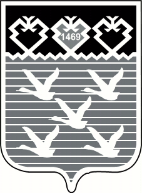 Чувашская РеспубликаАдминистрациягорода ЧебоксарыПОСТАНОВЛЕНИЕ№ ппКод по ОКПД 2Наименование отдельного вида товаров, работ, услугЕдиница измеренияЕдиница измеренияТребования к потребительским свойствам (в том числе качеству) и иным характеристикам, утвержденные администрацией города ЧебоксарыТребования к потребительским свойствам (в том числе качеству) и иным характеристикам, утвержденные администрацией города ЧебоксарыТребования к потребительским свойствам (в том числе качеству) и иным 
характеристикам, утвержденные заказчикамиТребования к потребительским свойствам (в том числе качеству) и иным 
характеристикам, утвержденные заказчикамиТребования к потребительским свойствам (в том числе качеству) и иным 
характеристикам, утвержденные заказчикамиТребования к потребительским свойствам (в том числе качеству) и иным 
характеристикам, утвержденные заказчиками№ ппКод по ОКПД 2Наименование отдельного вида товаров, работ, услугкод по ОКЕИнаименованиехарактеристиказначение характеристикихарактеристиказначение характеристикиобоснование отклонения значения характеристики от предусмотренного приложением № 2 функциональное назначение*1234567891011Отдельные виды товаров, работ, услуг, включенные в обязательный перечень отдельных видов товаров, работ, услуг, предусмотренный приложением № 2 
к Правилам определения требований к закупаемым заказчиками отдельным видам товаров, работ, услуг (в том числе предельных цен товаров, работ, услуг)Отдельные виды товаров, работ, услуг, включенные в обязательный перечень отдельных видов товаров, работ, услуг, предусмотренный приложением № 2 
к Правилам определения требований к закупаемым заказчиками отдельным видам товаров, работ, услуг (в том числе предельных цен товаров, работ, услуг)Отдельные виды товаров, работ, услуг, включенные в обязательный перечень отдельных видов товаров, работ, услуг, предусмотренный приложением № 2 
к Правилам определения требований к закупаемым заказчиками отдельным видам товаров, работ, услуг (в том числе предельных цен товаров, работ, услуг)Отдельные виды товаров, работ, услуг, включенные в обязательный перечень отдельных видов товаров, работ, услуг, предусмотренный приложением № 2 
к Правилам определения требований к закупаемым заказчиками отдельным видам товаров, работ, услуг (в том числе предельных цен товаров, работ, услуг)Отдельные виды товаров, работ, услуг, включенные в обязательный перечень отдельных видов товаров, работ, услуг, предусмотренный приложением № 2 
к Правилам определения требований к закупаемым заказчиками отдельным видам товаров, работ, услуг (в том числе предельных цен товаров, работ, услуг)Отдельные виды товаров, работ, услуг, включенные в обязательный перечень отдельных видов товаров, работ, услуг, предусмотренный приложением № 2 
к Правилам определения требований к закупаемым заказчиками отдельным видам товаров, работ, услуг (в том числе предельных цен товаров, работ, услуг)Отдельные виды товаров, работ, услуг, включенные в обязательный перечень отдельных видов товаров, работ, услуг, предусмотренный приложением № 2 
к Правилам определения требований к закупаемым заказчиками отдельным видам товаров, работ, услуг (в том числе предельных цен товаров, работ, услуг)Отдельные виды товаров, работ, услуг, включенные в обязательный перечень отдельных видов товаров, работ, услуг, предусмотренный приложением № 2 
к Правилам определения требований к закупаемым заказчиками отдельным видам товаров, работ, услуг (в том числе предельных цен товаров, работ, услуг)Отдельные виды товаров, работ, услуг, включенные в обязательный перечень отдельных видов товаров, работ, услуг, предусмотренный приложением № 2 
к Правилам определения требований к закупаемым заказчиками отдельным видам товаров, работ, услуг (в том числе предельных цен товаров, работ, услуг)Отдельные виды товаров, работ, услуг, включенные в обязательный перечень отдельных видов товаров, работ, услуг, предусмотренный приложением № 2 
к Правилам определения требований к закупаемым заказчиками отдельным видам товаров, работ, услуг (в том числе предельных цен товаров, работ, услуг)Отдельные виды товаров, работ, услуг, включенные в обязательный перечень отдельных видов товаров, работ, услуг, предусмотренный приложением № 2 
к Правилам определения требований к закупаемым заказчиками отдельным видам товаров, работ, услуг (в том числе предельных цен товаров, работ, услуг)1.Дополнительный перечень отдельных видов товаров, работ, услуг, определенный заказчикамиДополнительный перечень отдельных видов товаров, работ, услуг, определенный заказчикамиДополнительный перечень отдельных видов товаров, работ, услуг, определенный заказчикамиДополнительный перечень отдельных видов товаров, работ, услуг, определенный заказчикамиДополнительный перечень отдельных видов товаров, работ, услуг, определенный заказчикамиДополнительный перечень отдельных видов товаров, работ, услуг, определенный заказчикамиДополнительный перечень отдельных видов товаров, работ, услуг, определенный заказчикамиДополнительный перечень отдельных видов товаров, работ, услуг, определенный заказчикамиДополнительный перечень отдельных видов товаров, работ, услуг, определенный заказчикамиДополнительный перечень отдельных видов товаров, работ, услуг, определенный заказчикамиДополнительный перечень отдельных видов товаров, работ, услуг, определенный заказчиками1.xxxxxxxxxxxx№ п/пКод по ОКПД 2Наименование отдельного вида товаров, работ, услугТребования к потребительским свойствам (в том числе качеству) и иным характеристикам (в том числе предельные цены) отдельных видов товаров, работ, услугТребования к потребительским свойствам (в том числе качеству) и иным характеристикам (в том числе предельные цены) отдельных видов товаров, работ, услугТребования к потребительским свойствам (в том числе качеству) и иным характеристикам (в том числе предельные цены) отдельных видов товаров, работ, услугТребования к потребительским свойствам (в том числе качеству) и иным характеристикам (в том числе предельные цены) отдельных видов товаров, работ, услугТребования к потребительским свойствам (в том числе качеству) и иным характеристикам (в том числе предельные цены) отдельных видов товаров, работ, услугТребования к потребительским свойствам (в том числе качеству) и иным характеристикам (в том числе предельные цены) отдельных видов товаров, работ, услугТребования к потребительским свойствам (в том числе качеству) и иным характеристикам (в том числе предельные цены) отдельных видов товаров, работ, услугТребования к потребительским свойствам (в том числе качеству) и иным характеристикам (в том числе предельные цены) отдельных видов товаров, работ, услугТребования к потребительским свойствам (в том числе качеству) и иным характеристикам (в том числе предельные цены) отдельных видов товаров, работ, услугТребования к потребительским свойствам (в том числе качеству) и иным характеристикам (в том числе предельные цены) отдельных видов товаров, работ, услугТребования к потребительским свойствам (в том числе качеству) и иным характеристикам (в том числе предельные цены) отдельных видов товаров, работ, услуг№ п/пКод по ОКПД 2Наименование отдельного вида товаров, работ, услугхарактеристикаединица измеренияединица измерениязначение характеристикизначение характеристикизначение характеристикизначение характеристикизначение характеристикизначение характеристикизначение характеристикизначение характеристики№ п/пКод по ОКПД 2Наименование отдельного вида товаров, работ, услугхарактеристикакод по ОКЕИнаименованиеОрганы местного самоуправления города Чебоксары Органы местного самоуправления города Чебоксары Органы местного самоуправления города Чебоксары Органы местного самоуправления города Чебоксары Органы местного самоуправления города Чебоксары Подведомственные муниципальные казенные учреждения, бюджетные учреждения и муниципальные
унитарные предприятияПодведомственные муниципальные казенные учреждения, бюджетные учреждения и муниципальные
унитарные предприятияПодведомственные муниципальные казенные учреждения, бюджетные учреждения и муниципальные
унитарные предприятия№ п/пКод по ОКПД 2Наименование отдельного вида товаров, работ, услугхарактеристикакод по ОКЕИнаименованиевысшая группа должностей муниципальной службыдолжности руководителейглавная группа должностей муниципальной службы должности руководителейведущая группа должностей муниципальной службы должности руководителейстаршая группа должностей муниципальной службы категории «специалисты»младшая группа должностей муниципальной службы категории «специалисты»Руководитель (заместитель)  казенного или бюджетного
учреждения,  унитарного предприятияРуководитель (заместитель руководи теля) структурного подразделенияИные должности12345678910111213141.26.20.11Компьютеры портативные массой не более 10 кг такие, как ноутбуки, планшетные компьютеры, карманные компьютеры, в том числе совмещающие функции мобильного телефонного аппарата, электронные записные книжки и аналогичная компьютерная техника. Пояснения по требуемой продукции: ноутбуки, планшетные компьютерыразмер и тип экрана вес тип процессора частота процессораразмер оперативной памяти объем накопителятип жесткого дискаоптический привод наличие модулей Wi-Fi, Bluetooth, поддержки 3G (UMTS) тип видеоадаптеравремя работыоперационная системапредустановленное программное обеспечениепредельная цена на ноутбукпредельная цена на планшетный компьютерне более 100 тыс.не более 60 тыс.не более 80 тыс.не более 50 тыс.не более 80 тыс.не более 50 тыс.не более 60 тыс.не более 40 тыс.не более 60 тыс.не более 40 тыс.не более 80 тыс.не более 50 тыс.не более 60 тыс.не более 40 тыс.не более 60 тыс.не более 40 тыс.2.26.20.15Машины вычислительные электронные цифровые прочие, содержащие или не содержащие в одном корпусе одно или два из следующих устройств для автоматической обработки данных: запоминающие устройства, устройства ввода, устройства вывода. Пояснения по требуемой продукции: компьютеры персональные настольные, рабочие станции выводатип (моноблок/ системный блок и монитор) размер экрана/ монитора тип процессорачастота процессораразмер оперативной памяти объем накопителятип жесткого диска оптический привод тип видеоадаптераоперационная системапредустановленное программное обеспечениепредельная цена3.26.20.16Устройства ввода или вывода, содержащие или не содержащие в одном корпусе запоминающие устройства. Пояснения по требуемой продукции: принтеры, сканерыметод печати (струйный/ лазерный - для принтера)разрешение сканирования (для сканера) цветность (цветной/черно-белый) максимальный формат скорость печати/сканированияналичие дополнительных модулей и интерфейсов (сетевой интерфейс, устройства чтения карт памяти и т.д.),предельная цена4.26.30.11Аппаратура коммуникационная передающая с приемными устройствами. Пояснения по требуемой продукции: телефоны мобильныетип устройства (телефон/ смартфон) поддерживаемые стандарты операционная системавремя работыметод управления (сенсорный/кнопочный)количество SIM-картналичие модулей и интерфейсов (Wi-Fi, Bluetooth, USB, GPS) стоимость годового владения оборудованием (включая договоры технической поддержки, обслуживания, сервисные договоры) из расчета на одного абонента (одну единицу трафика) в течение всего срока службыпредельная цена383рубльне более15 тыс.  не более10 тыс.не более10 тыс.не более7 тыс.не более5 тыс.не более10 тыс.не более7 тыс.не более5 тыс.5.29.10.21Средства транспортные с двигателем с искровым зажиганием, с рабочим объемом цилиндров не более 1500 см3, новыемощность двигателя комплектацияпредельная цена251383лошадиная сила рубльне более 200не более 2,5 млн.не более 200не более 1,5 млн.не более 200не более 1,5 млн.не более 200не более 1,5 млн.6.29.10.22Средства транспортные с двигателем с искровым зажиганием, с рабочим объемом цилиндров более 1500 см3, новыемощность двигателя комплектацияпредельная цена251383лошадиная сила рубльне более 200не более 2,5 млн.не более 200не более 1,5 млн.не более 200не более 1,5 млн.не более 200не более 1,5 млн.7.29.10.23Средства транспортные с поршневым двигателем внутреннего сгорания с воспламенением от сжатия (дизелем или полудизелем), новыемощность двигателя комплектацияпредельная цена251383лошадиная сила рубльне более 200не более 2,5 млн.не более 200не более 1,5 млн.не более 200не более 1,5 млн.не более 200не более 1,5 млн.8.29.10.24Средства автотранспортные для перевозки людей прочиемощность двигателя комплектацияпредельная цена251383лошадиная сила рубльне более 200не более 2,5 млн.не более 200не более 1,5 млн.не более 200не более 1,5 млн.не более 200не более 1,5 млн.9.29.10.30Средства автотранспортные для перевозки 10 или более человекмощность двигателякомплектацияпредельная цена251лошадиная сила1029.10.41Средства автотранспортные грузовые с поршневым двигателем внутреннего сгорания с воспламенением от сжатия (дизелем или полудизелем), новыемощность двигателякомплектацияпредельная цена251лошадиная сила1129.10.42Средства автотранспортные грузовые с поршневым двигателем внутреннего сгорания с искровым зажиганием; прочие грузовые транспортные средства, новыемощность двигателякомплектацияпредельная цена251лошадиная сила1229.10.43Автомобили – тягачиседельные для полуприцеповмощность двигателякомплектацияпредельная цена251лошадиная сила1329.10.44Шасси с установленными двигателями для автотранспортных средствмощность двигателякомплектацияпредельная цена251лошадиная сила1431.01.11Мебель металлическая для офисов. Пояснения по закупаемой продукции: мебель для сидения, преимущественно с металлическим каркасомматериал (металл), обивочные материалыпредельная ценапредельное значение: кожа натуральная. Возможные значения: искусственная кожа, мебельный (искусственный) мех, искусственная замша (микрофибра), ткань, нетканые материалыпредельное значение: искусственная кожа. Возможные значения: мебельный (искусственный) мех, искусственная замша (микрофибра), ткань, нетканые материалыпредельное значение: искусственная кожа. Возможные значения: мебельный (искусственный) мех, искусственная замша (микрофибра), ткань, нетканые материалыпредельное значение: искусственная кожа. Возможные значения: мебельный (искусственный) мех, искусственная замша (микрофибра), ткань, нетканые материалыпредельное значение: ткань. Возможные значения: нетканые материалыпредельное значение: искусственная кожа. Возможные значения: мебельный (искусственный) мех, искусственная замша (микрофибра), ткань, нетканые материалыпредельное значение: искусственная кожа. Возможные значения: мебельный (искусственный) мех, искусственная замша (микрофибра), ткань, нетканые материалыпредельное значение: ткань. Возможные значения: нетканые материалы1531.01.12Мебель деревянная для офисов. Пояснения по закупаемой продукции: мебель для сидения, преимущественно с деревянным каркасомматериал (вид древесины)обивочные материалыпредельная ценапредельное значение: массив древесины "ценных" пород (твердолиственных и тропических). Возможные значения: древесина хвойных и мягколиственных пород: береза, лиственница, сосна, ельпредельное значение: кожа натуральная. Возможные значения: искусственная кожа, мебельный (искусственный) мех, искусственная замша (микрофибра), ткань, нетканые материалыпредельное значение: древесина хвойных и мягколиственных пород: береза, лиственница, сосна, ельпредельное значение: искусственная кожа. Возможные значения: мебельный (искусственный) мех, искусственная замша (микрофибра), ткань, нетканые материалыпредельное значение: древесина хвойных и мягколиственных пород: береза, лиственница, сосна, ельпредельное значение: искусственная кожа. Возможные значения: мебельный (искусственный) мех, искусственная замша (микрофибра), ткань, нетканые материалывозможные значения: древесина хвойных и мягколиственных пород: береза, лиственница, сосна, ельпредельное значение: ткань. Возможные значения: нетканые материалывозможные значения: древесина хвойных и мягколиственных пород: береза, лиственница, сосна, ельпредельное значение: ткань. Возможные значения: нетканые материалыпредельное значение: древесина хвойных и мягколиственных пород: береза, лиственница, сосна, ельпредельное значение: искусственная кожа. Возможные значения: мебельный (искусственный) мех, искусственная замша (микрофибра), ткань, нетканые материалыпредельное значение: древесина хвойных и мягколиственных пород: береза, лиственница, сосна, ельпредельное значение: искусственная кожа. Возможные значения: мебельный (искусственный) мех, искусственная замша (микрофибра), ткань, нетканые материалывозможные значения: древесина хвойных и мягколиственных пород: береза, лиственница, сосна, ельпредельное значение: ткань. Возможные значения: нетканые материалы1649.32.12Услуги по аренде легковых автомобилей с водителеммощность двигателя автомобилятип коробки передачкомплектация автомобилявремя предоставления автомобиля потребителюпредельная цена251лошадиная силане более 2001761.10.30Услуги по передаче данных по проводным телекоммуникационным сетям. Пояснения по требуемым услугам: оказание услуг связи по передаче данныхскорость канала передачи данныхдоля потерянных пакетовпредельная цена1861.20.11Услуги подвижной связи общего пользования - обеспечение доступа и поддержка пользователя.Пояснения по требуемым услугам: оказание услуг подвижной радиотелефонной связитарификация услуги голосовой связи, доступа в информационно-телекоммуникационную сеть «Интернет» (лимитная/безлимитная)объем доступной услуги голосовой связи (минут), доступа в информационно-телекоммуникационную сеть «Интернет» (Гб)доступ услуги голосовой связи (домашний регион, территория Российской Федерации, за пределами Российской Федерации - роуминг), доступ в информационно-телекоммуникационную сеть «Интернет» (Гб) (да/нет)предельная ценарубльне более 4 тыс.не более 4 тыс.не более 4 тыс.не более 2 тыс.не более 4 тыс.не более 2 тыс.1961.20.30Услуги по передаче данных по беспроводным телекоммуникационным сетям.Пояснения по требуемой услуге:услуга связи для ноутбуковуслуга связи для планшетных компьютеровпредельная ценапредельная цена рубль рубльне более 4 тыс.не более 4 тыс.не более 4 тыс.не более 4 тыс.не более 4 тыс.не более 4 тыс.не более 2 тыс.не более 2 тыс.не более 4 тыс.не более 4 тыс.не более
2 тыс.не более 2 тыс.2061.20.42Услуги по широкополосному доступу к информационно-коммуникационной сети «Интернет» по беспроводным сетям.Пояснения по требуемой услуге:услуга связи для ноутбуковуслуга связи для планшетных компьютеровпредельная ценапредельная цена рубль рубльне более 4 тыс.не более 4 тыс.не более 4 тыс.не более 4 тыс.не более 4 тыс.не более 4 тыс.не более 2 тыс.не более 2 тыс.не более 4 тыс.не более 4 тыс.не более 2 тыс.не более 2 тыс.2177.11.10Услуги по аренде и лизингу легковых автомобилей и легких (не более 3,5 т) автотранспортных средств без водителя. Пояснения по требуемой услуге: услуга по аренде и лизингу легковых автомобилей без водителя;услуга по аренде и лизингу легких (до 3,5 т) автотранспортных средств без водителямощность двигателя автомобилятип коробки передач автомобилякомплектация автомобилямощность двигателятип коробки передачкомплектацияпредельная цена251лошадиная силане более 2002258.29.13Обеспечение программное для администрирования баз данных на электронном носителе.Пояснения по требуемой продукции: системы управления базами данныхстоимость годового владения программным обеспечением (включая договоры технической поддержки, обслуживания, сервисные договоры) из расчета на одного пользователя в течение всего срока службыобщая сумма выплат по лицензионным и иным договорам (независимо от вида договора), отчислений в пользу иностранных юридических и физических лицпредельная цена2358.29.21Приложения общие для повышения эффективности бизнеса и приложения для домашнего пользования, отдельно реализуемые. Пояснения по требуемой продукции: офисные приложениясовместимость с системами межведомственного электронного документооборота (МЭДО) (да/нет)поддерживаемые типы данных, текстовые и графические возможности приложениясоответствие Федеральному закону "О персональных данных" приложений, содержащих персональные данные (да/нет)предельная цена2458.29.31Обеспечение программное системное для загрузки. Пояснения по требуемой продукции: средства обеспечения информационной безопасностииспользование российских криптоалгоритмов при использовании криптографической защиты информации в составе средств обеспечения информационной безопасности системдоступность на русском языке интерфейса конфигурирования средства информационной безопасностипредельная цена2558.29.32Обеспечение программное прикладное для загрузки. Пояснения по требуемой продукции: системы управления процессами организацииподдержка и формирование регистров учета, содержащих функции по ведению бухгалтерской документации, которые соответствуют российским стандартам систем бухгалтерского учетапредельная цена2661.90.10Услуги телекоммуникационные прочие. Пояснения по требуемым услугам: оказание услуг по предоставлению высокоскоростного доступа в информационно-телекоммуникационную сеть «Интернет»максимальная скорость соединения в информационно-телекоммуникационной сети "Интернет"предельная цена